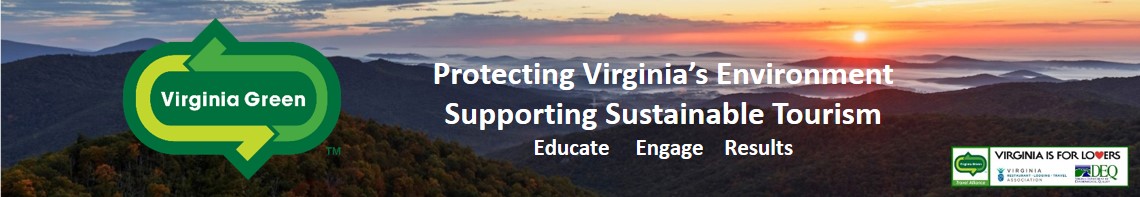 Application for Full Virginia Green CertificationSection 1: BackgroundApplicant Contact Information:Name of Business_________________________________________________Address _________________________________City/Town/ZIP_______________________Contact Name(s) ____________________________Phone___	_________________________Email_______________________________________________ Website_____________________________________________Facility Type (please check one):Attraction                                                     Restaurant                     CampgroundConference/Convention Center	       Winery		        BreweryLodging – if so, how many overnight rooms? ______                       RestaurantTransportation Facility / Service Provider		Welcome Center / Visitor CenterGolf Course				Other (please describe)Why is committing to be a Green Facility important to you?The owners work in the environmental technology profession and are very committed to the environment and to waste reduction.Section 2: LeadershipWhat's required?  All Virginia Green members must have some sort of leadership structure that assumes responsibility for maintaining the Virginia Green program commitments.  It is required that applicants check off at least 1 box and provide some information about how this is/would be achieved.Green TeamWe have a Green Team in place consisting of employees representing core operational functions.We meet regularly to discuss environmental effortsWe have a written plan in place mapping out future goals and projectsInclude Virginia Green program in staff trainingWe have designated Green Team Leader responsible for Virginia Green commitmentsWe have developed an environmental / green policy or mission statementOther DetailsSection 3: Recycling & WasteWhat's required?  All Virginia Green members must identify 4 activities in this section that they have implemented.  There are a few activities that are **REQUIRED** for certification.Please tell us about what you are doing to reduce waste.   Use the boxes to identify the green activities implemented at your facility.Tracking Tracking of waste and recycling costs.  **Required** Calculating a recycling rate for our facility (this can be an estimate).  **Required**  Our recycling rate is: ______________________________________Do you know poundage of trash and recycling? __________________________  	Other Details?Numeric GoalDo you have a numeric goal to reduce overall materials that go to the landfill?  Tell us about it.Customer RecyclingPlease tell us how your guests are able to recycle.  Include pictures of collection areas (e.g., recycling cans in rooms, trash & recycling in lobby, trash & recycling at outside entrances, behind bars, etc.).  It is **REQUIRED** that you check at least 1 of the boxes and send pictures.We are providing customers with the “opportunity to recycle”?Co-located trash & recycling containers.  We are using an “eco-station” approach that pairs well-labelled Trash & Recycling Containers.  Our staff makes sure that all guest recyclables are managed properly.Other ways that we allow customers to participate in recycling.We collected 6-pack plastic rings for recycling.Items RecycledMark the items that you are recycling:  **MINIMUM OF 3 REQUIRED**Glass bottlesPlastic bottlesAluminum cansSteel cansNewspaperCompostables / food waste (please provide additional details below)Packing suppliesCardboardOffice paperCorksPalletsOther _________________________________________________________________Other Items RecycledThe items below are typically required / managed in accordance with federal, state and local regulations.   Printer/copy machine toner cartridgesGreaseFluorescent lamps and ballasts (required by law)Batteries (required by law for NiCad and Lead-Acid)Electronic equipment (such as computers, etc.)Waste Paints & SolventsOther: ________________________________________________________________Recycling VendorPlease identify your recycling vendor or service (the company and/or local government that collects your recyclables) **REQUIRED**Who is your recycling vendor?**_______________________________________________________Recycling is Not Feasible in Our LocalityWe are located in an area where a comprehensive recycling program is not feasible and have developed a written explanation of the recycling opportunities you do offer?  Is staff able to address this topic with guests?The Issue of Single Stream / Combined Trash & RecyclingIs your vendor allowing you to mix trash and recycling together and then sorting recycling at their facility?  In general, this is not a preferred practice, but it is allowable but only if it is effectively communicated to guests/customers.   In other words, if you are instructing guests to put everything into 1 container, you must instruct them that you are sending it to a facility that sorts out the recyclables.  Otherwise you must continue to provide separate, co-located recycling and trash containers.  If "YES", please provide details below.   Yes we are being serviced by an “all-in-one” service provider.  If so, how are you communicating this to guests?  A picture will likely be required.  Disposable Food Service ItemsWe do not use polystyrene **REQUIRED**If there are any items of this nature that you must keep using for some reason, please provide explanation.Check any waste minimization activities you have implemented.  You may add additional detail or practices in the “other” box.Do not use any disposable containers, dishware, cutlery, or cupsUse disposable foodservice items that are made from bio-based, renewable materials (corn, bamboo, potato starch, sugarcane, etc.)Use disposable foodservice items that are made with recycled contentUse disposable foodservice items that are recyclable (in your area!)Eliminated the use of drinking straws unless requestedServe Beer On-TapServe Wine On-TapOther: _________________________________Compostables We provide compostable disposables / take-out containers.We accept compostable items and waste food from our guests.We direct our guests to drop-off centers or businesses that will accept compostablesOther: ___________________________________Other Waste Reduction ActivitiesReduction of Single Use PlasticsEliminated single-use plastic bottlesProvide reusable take-out containersProvide reusable utensils, dishes and glassesUse pitchers or water coolers instead of single use bottlesAllow customers to use reusable containersEliminate the use of plastic bagsEncourage customers to bring reusable bagsStraws (Required that you check at least one of the boxes.)Eliminated the use of plastic drinking strawsOnly provide straws upon requestedProvide non-plastic straws such as paper, bamboo, etc.Check all the waste minimization activities you have implemented:Have had a waste audit to identify opportunities for improvement within the past 24 monthsPurchase from vendors and service providers with a commitment to the environmentReuse or donate shipping and packing supplies (peanuts, bubble wrap, etc.)Newspapers.  We have eliminated / reduced the number of newspapers / magazines that we provide guests automatically.Office Mail.  We actively seek to remove ourselves from wasteful mailing listsPrinting.  We have a policy that documents are printed 2-sided or not at all.Other: _____________________________________Identify any other actions taken related to recycling & waste reduction:Section 4: Energy EfficiencyWhat's required?  All Virginia Green members must identify 4 activities in this section that they have implemented.  There are a few activities that are **REQUIRED** for certification.Please tell us about what you are doing to conserve energy by checking the boxes to identify the green activities implemented at your facility.Track overall Energy Use & Costs. It is **REQUIRED** that you check at least 1 of the boxes below.We are tracking costs for energyWe are tracking the amount of energy that we useOtherData/ProgressIf you are willing, please share a summary of annual energy use, costs & progress (you may add attachments)Numeric GoalHave you established a numeric goal to reduce energy usage over time?  Tell us about your goal.Energy ProgramsWe have had an energy audit to identify efficiency opportunitiesHave calculated the environmental impacts of the facility’s energy usage by using a pollution calculator https://www.epa.gov/energy/greenhouse-gases-equivalencies-calculator-calculations-and-referencesPurchase "green Tags" or renewable energy credits to support renewable energy resourcesHave program to train employees on the conservation activities you have implemented.Have adopted a policy/practice to turn off fans, computers, monitors and other devices in unoccupied rooms, at the end of the workday or when otherwise not being usedUse ENERGY STAR qualified office equipment (computers, monitors, copiers, printers, etc.)Use ENERGY STAR’s Benchmarking Tools for the Hospitality IndustryUse ENERGY STAR'S Portfolio ManagerHave joined ENERGY STAR’s Low Carbon IT Campaign https://www.energystar.gov/buildings/tools-and-resources/energy-star-low-carbon-it-campaignOther: __________________________________________Heating & CoolingCheck the energy efficient activities you have implemented:Regularly perform preventative maintenance on HVAC systemHave installed a high efficiency HVAC systemHave installed ceiling fans to evenly distribute heating and coolingHave installed ENERGY STAR-rated windows and doorsHave installed additional insulationHave installed geothermal heating and coolingHousekeeping closes blinds and resets optimal temperaturesHeat with bio-fuelsHave a key-entry activated lighting and energy controls to avoid lighting and heating/cooling empty roomsHave installed tankless hot water heatersOther: ____________________________________________LightingOptimized use of natural lightingInstalled skylights and/or solar tubesUse sensors to turn on/off lightsHave lights set on schedule to turn on/off depending on timeHave adopted a policy/practice to turn off lights in unoccupied roomsHave evaluated payback period to upgrade lighting to increase efficiency and reduce costHave installed LED lightingHave installed high efficiency fluorescent ballasts and lamps (T-5)Have installed compact fluorescent light bulbs in all rooms and canned lightingHave installed compact fluorescent light bulbs in all rooms and canned lightingHave installed LED Exit SignsHave installed directional (downward-facing) lighting in parking areas and other outdoor areasOther: ______________________________________________________KitchenCheck the energy efficient activities you have implemented:Use ENERGY STAR qualified appliances (commercial kitchens, heating and cooling, consumer electronics)Have evaluated existing ovens and other kitchen equipment for energy efficiencyHave confirmed that all refrigerator, freezer, and oven gaskets provide a good seal or have been replacedRoutinely clean condenser coils on all refrigeration equipmentHave implemented a startup/shutdown procedure which specifies timing for lighting, kitchen equipment, room temperature, etc.Have proper pilot light adjustmentHave installed and set defrost timers for freezersHave installed high-efficient evaporator fans for freezers and refrigeratorsInstalled timers on ice-machines to avoid peak demand usageOptimized flow rates of exhaust hoods through upgraded equipment of side panelsUse dessicants or other products to reduce moisture in refrigerators to decrease cooling needsInstalled high-pressure, pre-rinse spray valveOn-demand hot water heaterOther: ______________________________________________________________Building Construction and RenovationLeadership In Energy & Environmental Design (LEED)Achieved LEED certification at the _______ level during the facility’s constructionSilverGoldPlatinumOther details?Check the energy efficient activities you have implemented:Are working to or have achieved LEED-EB (existing building) certification through operational changes and renovationsEarned the ENERGY STAR label for your buildingOther: ________________________________________Renewable Sources of EnergyCheck the energy efficient activities you have implemented:Generate electricity from photovoltaic solar panelsHave installed a solar water heating systemGenerate electricity from a wind turbinePurchase Green Power from utilityAre an EPA Green Power Partner (https://www.epa.gov/greenpower)Other: _________________________________________How Much?How many kilowatt-hours (kwhs) come from the sources listed above?_________________Transportation- RelatedCheck the energy efficient activities you have implemented:Provide electric vehicle charging stationsEducate guests on the availability of mass transit and encourage its usePromote walking/ are located in a locational that is walkableOffer shuttle service to/from mass transit locationsEncourage energy efficient vehicle usage (please provide details below in the "other" section)'Right sized' your fleetProvide a discounted rate for guests with hybrid or other fuel efficient vehiclesUse alternative fuel, hybrid-electric, or electric vehiclesUse electric golf cartsProvide electric golf cart hookupOffset the carbon emissions of guests and events by purchasing carbon creditsOther: ______________________________________________Shipping Improvements?Tell us what you have done to make shipping more efficient.  For example, making products lighter or using vehicles with very high fuel efficiency.Section 5: Water ConservationWhat's required?  All Virginia Green members must identify 4 activities that they have implemented.  There are a few activities that are **REQUIRED** for certification.Please tell us about what you are doing to conserve water.   Use the boxes to identify the green activities implemented at your facility.TrackingTrack overall Water Use & Costs. It is **REQUIRED** that you check at least 1 of the boxes below.We are tracking costs for waterWe are tracking the amount of water that we useOther Indoor ActivitiesCheck all the water conservation activities you have implemented:Discourage water-based cleanup (sweep first instead of spray washing & mopping)Perform preventative maintenance to stop drips and leaksUse water-flow metering to discover leaks and areas of high useLocate water heaters as close to the point(s) of use as possible. This will conserve water that is lost while waiting for hot water to come to the tap.Have insulated heaters and pipesHave installed automatic faucets or toilets in public restroomsHave installed high efficiency dishwashersHave installed a WaterSense-rated pre-rinse dishwasher valve (1.6 gpm or less)Have installed an "air-cooled" versus a "water-cooled" icemakerHave installed low flow faucets and showerheads (use less than 2.5 gallons per minute)Have installed aerators on faucets (0.5 gpm or less for lavatory and 2.2 gpm or less for kitchen faucets)Have installed low flow toilets (use 1.6 gallons per flush or less)Have installed low flow urinals (1 gallon per flush or less)Have installed waterless urinalsHave installed composting toiletsInstalled on-demand hot-water heatersOtherFood ServiceCheck all the water conservation activities you have implemented:Serve water only upon request and ask before refilling to avoid pouring water down the drain and having to wash unused glasses.Defrost foods ahead of time in refrigerators to avoid the need for "running-water defrost"Scrape dishes over the garbage before rinsing and loading into dishwasher. This keeps food material and grease from going down the drain.Control the flow of water to the garbage disposal with a solenoid valve that shuts off water when the unit is not operating.Check to make sure that disposal flow-rates are accurate.Presoak pots, pans and utensils in basins of water.Operate dishwashers only when there are full loads and shut off when not in use.Evaluate the wash formula and machine cycles for efficiency. It may be appropriate to reprogram machines to eliminate a cycle.When manually washing dishes, use the three-component sink for dipping dishes and equipment, instead of using running water.When using a conveyor-type washer, make sure water flow stops when no dishes are in the washer; install a sensing arm or ware gate to detect the presence of dishes.Have installed a foot or knee pedal for handwashing sinks. Pedals allow staff to turn water on and off without contaminating their freshly washed hands and they shut off automatically, which means no wasted water.Other: ______________________________________________________Outdoor ActivitiesCheck all the water conservation activities you have implemented:Maintain vegetative buffers around streams and pondsMinimization of impervious areas (paving, concrete, etc.)Use a nutrient management plan that minimizes the use of fertilizersUse deicing agents that do not contain: Nitrogen, Phosphorus or UreaUtilizes metering and rain gauges to determine irrigation needsUtilizes drought tolerant speciesUtilizes native speciesUtilizes metering and rain gaugesMinimizes lawn areasHave installed a green roofHave installed cisternsHave installed drip line irrigationHave installed rain barrelsOther: __________________________________________________________Section 6: Support Virginia GreenWhat's required?  All Virginia Green members must identify at least 2 activities that they have implemented.  There are a few activities that are **REQUIRED** for certification.  Please tell us about what you will do to support Virginia Green.  Use the boxes to identify the green activities implemented at your facility.Promoting Your Virginia Green CertificationCheck all ways in which your facility will support Virginia Green:Display the Virginia Green certificate prominently in your facility and use the Virginia Green placardsUse the Virginia Green logo on your website with a link to the VirginiaGreenTravel.orgUse the Virginia Green logo on signage pointing out recycling or other “green” improvements at your facilityInclude a Virginia Green feature in your newsletter or other publication.  If you would like additional information, let us know.Place the Virginia Green window decal in our front window.Use the Virginia Green logo on menus to highlight sustainable choices.In-room signage explaining optional linen and recycling programUse Virginia Green logo on meeting and event materialsHighlight Virginia Green on Rack-cards for your hotel.Promote your certification thru Social MediaEncourage your vendors to become Virginia Green SuppliersEncourage other businesses to join the Virginia Green program.Include Virginia Green logo in other publications, advertisements, and marketing materials.Willing to host a fundraising promotion in support of the Virginia Green program / Virginia Green Travel AllianceOtherSupport Other ParticipantsIf applicable, tell us how you will feature and support other Virginia Green participants in our region.Maintaining list of local Virginia Green certified restaurants for inquiring guests.Partner with other Virginia Green businesses to develop green packages or trip plans.Other ideas?Section 7: Lodging Only This section applies to lodging facilities only.  What's required?  Virginia Green Lodging Facilities must identify activities that they have implemented.  There are a few activities that are **REQUIRED** for certification.  Optional Linen Service Check activities you have implemented:We are changing linens only upon request  We train housekeeping staff on our process for optional linen service (**REQUIRED**)Include optional linen process as part of housekeeping job descriptionsHave signage in each guest room explaining the linen reuse procedures (**REQUIRED**)Minimize the use of bleach and chlorinated chemicalsUse an “ozone laundry system” that greatly minimizes the need for detergents and saves waterUse a service that has environmentally-preferable “wet cleaning” for “dry-clean only” itemsLine dry linens whenever possibleOtherParticipation RateDo you track the optional linen participation rate?  If so, what is it and are you realizing cost savings from reduced labor, water/energy, detergents and reduced linen purchases.In-Room RecyclingVirginia Green partners must provide for guest recycling.  Please indicate how this is provided.Check applicable option:Separate trash and recycling containers are provided in the room.Guests are informed that they can leave recycling on countersGuests are informed where they can find a central recycling containerGuest are informed that housekeeping will remove recycling from trashOtherHousekeeping TrainingHousekeepers are trained on recycling procedures **REQUIRED**Housemen are trained on recycling proceduresHousekeeping carts contain 2 bags for keeping trash and recycling separateProcedures are part of job descriptionOtherGreen Conference PlanningInformation on Green Meetings & Virginia Green Certification is included in Sales Marketing materials **REQUIRED**Meeting planners are trained about Virginia Green commitments and are ready to plan green meetings **REQUIRED**Green meetings is part of planners' job descriptionsGreen Meeting OfferingsPlease check any that apply.  You may add additional detail or practices in the other box.Comprehensive recycling **REQUIRED**Green transportation options (mass transit, electric vehicle charging, bike-friendly, etc)Sustainable, organic, and local food and beverage offeringNo disposable cups, plates, etc.Compostable disposablesNo PolystyreneBulk condimentsNo water bottles providedDigital messagingComposting of all food wastes thru a hauler (standard practice)Option to have conference food wastes compostedNo outdoor use of balloonsPolicy against the release of balloons **REQUIRED**Designated area for smoking and urns for butt collection.Growing herbs and vegetables on-siteCalculate or Estimate Rate of Recycling or Landfill Diversion for your eventCalculation of greenhouse gases from conference and travelOptional purchase of Renewable Energy Credits to offset impacts from conferenceServe "on-tap" wineServe "on-tap" beerAvoid box lunchesSupport collection of nametags for reuseOtherSection 8: Wineries OnlyThis section applies only to wineries.  Please use the boxes to identify the green activities implemented at your facility.Production/Cellar OperationsCheck the activities that you have implemented:Minimizing the use of pesticides and fungicidesUse caves or other underground facilities for wine storage and/or productionFully insulate wine tanksControl temperature of wine holding tanks through a central thermostat systemUse production lines to speed stabilizationComposting of spent production materialUse high-pressure or steam technologies for cleaning to reduce water useOtherFruit ProductionCheck the activities that you have implemented:Collecting wash-down water and using for irrigationCollection of stormwater runoff in retention ponds for irrigational useOtherSection 9: Golf Courses OnlyThis section applies only to golf courses.What's required?  Virginia Green Golf Courses must identify 4 activities that they have implemented.  There are a few activities that are **REQUIRED** for certification.  Nutrient Management PlanCheck the activities that you have implemented:Have and implement a nutrient management plan that has been approved by the Virginia Department of Conservation and Recreation. Please include a copy of the approval letter from DCR with this application.  **REQUIRED BY LAW**The nutrient management plan was developed by a Virginia Certified Nutrient Management Planner Soil tests are performed at least once every three years for all fertilized areas (tees, fairways, roughs, greens, common areas, clubhouse lawns, flower beds, etc.).  **REQUIRED BY LAW**Nutrient uptake is maximized and runoff is reduced by applying the proper rates and controlling the timing of applications.Adjust use of fertilizer to meet site conditionsUse of water soluble fertilizers minimizedFollow guidelines set forth in Virginia Nutrient Management Standards and CriteriaUse slow-release fertilizersCompost grass clipping by not bagging grass when cut or collect to compostRecycle nutrients from irrigation water by testing water for nutrients and fertilizer applications are adjusted accordinglyCompost wastes for reuse, including clippings, leaves, and ground twigs to be used to add organic matter to soilsMaintain water quality buffers using no maintenance zones between playing areas and surface waterUse native plants for landscaping.  They require less maintenance.Reduce reliance on pesticides with sound turf management. Health fertility levels reduce disease pressure and plants can recover from insect injury.Maintain and calibrate pesticide application equipmentStore fertilizer properly in cool, dry areas with concrete floors and no floor drainsSchedule irrigation to reduce demands.  Large irrigation events are planned for times of least evaporation and energy usageOtherEducate Staff & GolfersCheck the activities that you have implemented:Train new and current staff regarding green initiatives and how they affect operations at the facilityStaff members are able to discuss green initiatives with golfers and publicProvide updates on green initiatives at all staff meetingsInclude “green” housekeeping and maintenance as part of standard operating proceduresHave informational signs visible to the public regarding green initiatives taking place at facilityHave Virginia Green logo, “green” tips, and/or facility “green” initiatives printed on scorecardsEncourage golfers to purchase carbon offsets in the form of tree plantings (offer golfers the opportunity to plant or to purchase a tree to be planted by facility staff on golfer’s behalf)OtherMinimize Use of PesticidesCheck the activities that you have implemented:Comply with all regulations regarding the use of pesticides (including herbicides, insecticides, Rodenticides, and fungicides) and other chemicals (www.vdacs.virginia.gov/pesticides)  **REQUIRED BY LAW**Only allow Certified Commercial Applicators or registered Technicians to apply pesticides.  **REQUIRED BY LAW**Adhere to all requirements of the pesticide label including those in regard to the transport, mixing, loading, application, storage and disposal of pesticide products and containers. **REQUIRED BY LAW**Keep records of all pesticide applications. **REQUIRED BY LAW**Only use pesticides that are currently registered with the Virginia Department of Agriculture and Consumer Services (VDACS). **REQUIRED BY LAW**Maintain Safety Data Sheet (SDS) for each chemical at facility. **REQUIRED BY LAW**Clearly label materials (product name, expiration date, special handling precautions). **REQUIRED BY LAW**Have a Certified Commercial Applicator on staffKeep fertilizers, pesticides, and chemicals indoors on a dry, impervious surfacePolicy in place to not apply pesticides, and fertilizers and other chemicals when weather indicates potential for heavy rainsEstablish “no spray” zones around vegetated buffers and adjacent water featuresPost spill containment measures on-siteUse only amounts of all landscaping products that are appropriate to site conditionsPost an emergency response plan that addresses fertilizers, pesticides, chemicals, fuel, paint and solvents.Adopt a comprehensive integrated pest management (IPM) programOtherSection 10: Pictures & LogoPlease email us a copy of your logo and any pictures highlighting your green programs.  PicturesRecycling containers **REQUIRED**YOU ARE DONE.  GREAT JOB!The Virginia Green Travel Alliance staff will now review your application and let you know if you qualify for Certification.  We hope to let you know very soon!